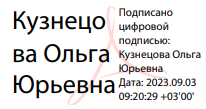 ПТИЦКАЯ СРЕДНЯЯ ОБЩЕОБРАЗОВАТЕЛЬНАЯ ШКОЛА, ФИЛИАЛ МУНИЦИПАЛЬНОГО АВТОНОМНОГО ОБЩЕОБРАЗОВАТЕЛЬНОГО УЧРЕЖДЕНИЯШИШКИНСКАЯ СРЕДНЯЯ ОБЩЕОБРАЗОВАТЕЛЬНАЯ ШКОЛАВАГАЙСКОГО РАЙОНА ТЮМЕНСКОЙ ОБЛАСТИРабочая программа  по учебному предмету «География», 8 класс на 2023-2024 учебный годПрограмму составил(а):Утяшева Л.Г., учитель географии, первая квалификационная категорияс.Птицкое, 2023г1.Планируемые результаты освоения учебного предмета                                                                                                                                       География 8 класс

Рабочая программа обеспечивает достижение следующих результатов изучения географии в 8 классе: 
личностные : 
 воспитание российской гражданской идентичности: патриотизма, любви и уважения к Отечеству, чувства гордости за свою Родину; осознание единства географического пространства России как единой среды проживания населяющих её народов, определяющей общность их исторических судеб; осознание своей этнической принадлежности, усвоение гуманистических и традиционных ценностей многонационального российского общества; воспитание чувства ответственности и долга перед Родиной;
  формирование ответственного отношения к учению, готовности и способности учащихся к саморазвитию и самообразованию на основе мотивации к обучению и познанию, осознанному выбору и построению дальнейшей индивидуальной траектории образования на базе ориентировки в мире профессий и профессиональных предпочтений с учётом устойчивых познавательных интересов; 
 формирование личностных представлений о целостности природы, о России как субъекте мирового географического пространства, её месте и роли в современном мире; осознание значимости и общности глобальных проблем человечества; 
 формирование уважительного отношения к истории, культуре, национальным особенностям, традициям и образу жизни других народов; осознанной доброжелательности к другому человеку, его мнению, мировоззрению, культуре, языку, вере; готовности и способности вести диалог с другими людьми и достигать в нём взаимопонимания;
  освоение социальных норм, правил поведения, ролей и форм социальной жизни в группах и сообществах, включая взрослые и социальные сообщества; участие в школьном самоуправлении и общественной жизни в пределах возрастных компетенций с учётом региональных, этнокультурных, социальных и экономических особенностей; 
 развитие морального сознания и компетентности в решении моральных проблем на основе личностного выбора, формирование нравственных чувств и нравственного поведения, осознанного и ответственного отношения к собственным поступкам;
  формирование коммуникативной компетентности в общении и сотрудничестве со сверстниками, старшими и младшими в процессе образовательной, общественно полезной, учебно-исследовательской, творческой и других видов деятельности; 
 формирование ценности здорового и безопасного образа жизни; усвоение правил индивидуального и коллективного безопасного поведения в чрезвычайных ситуациях, угрожающих жизни и здоровью людей, правил поведения на транспорте и на дорогах; 
 формирование экологического сознания на основе признания ценности жизни во всех её проявлениях и необходимости ответственного, бережного отношения к окружающей среде и рационального природопользования:
  осознание значения семьи в жизни человека и общества, ценности семейной жизни, уважительного и заботливого отношения к членам своей семьи; 
 развитие эмоционально-ценностного отношения к природе, эстетического сознания через освоение художественного наследия народов России, творческой деятельности эстетического характера. 
Метапредметные:
  умение самостоятельно определять цели своего обучения, ставить и формулировать для себя новые задачи в учёбе и познавательной деятельности, развивать мотивы и интересы своей познавательной деятельности; 
 умение самостоятельно планировать пути достижения целей, в том числе альтернативные, осознанно выбирать наиболее эффективные способы решения учебных и познавательных задач;
  умение соотносить свои действия с планируемыми результатами, осуществлять контроль своей деятельности в процессе достижения результата, определять способы действий в рамках предложенных условий и требований, корректировать свои действия в соответствии с изменяющейся ситуацией;
  умение оценивать правильность выполнения учебной задачи, собственные возможности её решения; 
 владение основами самоконтроля, самооценки, принятия решений и осуществления осознанного выбора в учебной и познавательной деятельности; 
 умение определять понятия, делать обобщения, устанавливать аналогии, классифицировать, самостоятельно выбирать основания и критерии для классификации, устанавливать причинно-следственные связи, строить логическое рассуждение, умозаключение (индуктивное, дедуктивное и по аналогии) и делать выводы; 
 умение создавать, применять и преобразовывать знаки и символы, модели и схемы для решения учебных и познавательных задач;  смысловое чтение; 
 умение организовывать учебное сотрудничество и совместную деятельность с учителем и со сверстниками; работать индивидуально и в группе: находить общее решение и разрешать конфликты на основе согласования позиций и учёта интересов; формулировать, аргументировать и отстаивать своё мнение; 
 умение осознанно использовать речевые средства в соответствии с задачей коммуникации, для выражения своих чувств, мыслей и потребностей; планирования и регуляции своей деятельности; владение устной и письменной речью; монологической контекстной речью;
  формирование и развитие компетентности в области использовании информационно-коммуникационных технологий (ИКТ-компетенции). Предметными:
  формирование представлений о географической науке, её роли в освоении планеты человеком, о географических знаниях как компоненте научной картины мира, об их необходимости для решения современных практических задач человечества и своей страны, в том числе задачи охраны окружающей среды и рационального природопользования; 
 формирование первичных навыков использования территориального подхода как основы географического мышления для осознания своего места в целостном, многообразном и быстро изменяющемся мире и адекватной ориентации в нём;
  овладение элементарными практическими умениями использования приборов и инструментов для определения количественных и качественных характеристик компонентов географической среды, в том числе её экологических параметров; 
 овладение основами картографической грамотности и использования географической карты как одного из «языков» международного общения; 
 овладение основными навыками нахождения, использования и презентации географической информации; 
 формирование умений и навыков использования разнообразных географических знаний в повседневной жизни для объяснения и оценки разнообразных явлений и процессов, самостоятельного оценивания уровня безопасности окружающей среды, адаптации к условиям территории проживания, соблюдения мер безопасности в случае природных стихийных бедствий и техногенных катастроф;
  формирование представлений об особенностях экологических проблем на различных территориях и акваториях, умений и навыков безопасного и экологически целесообразного поведения в окружающей среде.Предметные результаты Уметь:- называть различные источники географической информации и методы получения географической информации;- определять географическое положение России;- показывать пограничные государства, моря, омывающие Россию;- определять поясное время.-называть и показывать крупные равнины и горы; выяснять с помощью карт соответствие их платформенным и складчатым областям;-показывать на карте и называть наиболее крупные месторождения полезных ископаемых;-объяснять закономерности их размещения; приводить примеры влияния рельефа на условия жизни людей, изменений рельефа под влиянием внешних и внутренних процессов;-делать описания отдельных форм рельефа по картам; называть факторы, влияющие на формирование климата России;-определять характерные особенности климата России; иметь представление об изменениях погоды под влиянием циклонов и антициклонов;-давать описания климата отдельных территорий; с помощью карт определять температуру, количество осадков, атмосферное давление, количество суммарной радиации и т. д.;-приводить примеры влияния климата на хозяйственную деятельность человека и условия жизни;-называть и показывать крупнейшие реки, озера; используя карту, давать характеристику отдельных водных объектов;-оценивать водные ресурсы; называть факторы почвообразования;-используя карту, называть типы почв и их свойства; объяснять разнообразие растительных сообществ на территории России, приводить примеры;-объяснять видовое разнообразие животного мира; называть меры по охране растений и животных.-объяснять влияние природных условий на жизнь, здоровье и хозяйственную деятельность людей;-объяснять изменение природы под влиянием деятельности человека;-объяснять значение географической науки в изучении и преобразовании природы,-приводить соответствующие примеры.Обучающийся научится:Оценивать и объяснять:основные географические понятия и термины; различия плана, глобуса и географических карт по содержанию, масштабу, способам картографического изображения; результаты выдающихся географических открытий и путешествий;географические следствия движений Земли, географические явления и процессы в геосферах, взаимосвязи между ними, их изменение в результате деятельности человека; географическую зональность и поясность;специфику географического положения и административно-территориального устройства Российской Федерации; особенности ее природы;природные и антропогенные причины возникновения геоэкологических проблем на локальном, региональном и глобальном уровнях; меры по сохранению природы и защите людей от стихийных природных и техногенных явлений;Обучающийся получит возможность научиться:выделять, описывать и объяснять существенные признаки географических объектов и явлений;находить в разных источниках и анализировать информацию, необходимую для изучения географических объектов и явлений, экологических проблем;приводить примеры: использования и охраны природных ресурсов, адаптации человека к условиям окружающей среды;составлять краткую географическую характеристику разных территорий на основе разнообразных источников географической информации и форм ее представления;определять на местности, плане и карте расстояния, направления высоты точек; географические координаты и местоположение географических объектов;использовать приобретенные знания и умения в практической деятельности и повседневной жизни для:определения поясного времени; чтения карт различного содержания;учета фенологических изменений в природе своей местности; проведения наблюдений за отдельными географическими объектами, процессами и явлениями, их изменениями в результате природных и антропогенных воздействий; оценки их последствий;наблюдения за погодой, состоянием воздуха, воды и почвы в своей местности; определения комфортных и дискомфортных параметров природных компонентов своей местности;решения практических задач по определению качества окружающей среды своей местности, ее использованию, сохранению и улучшению; принятию необходимых мер в случае природных стихийных бедствий и техногенных катастроф;проведения самостоятельного поиска географической информации на местности из разных источников: картографических, статистических, геоинформационных.2.Содержание учебного предметаГеография 8 класс
Изображение земной поверхности. Виды изображения земной поверхности: план местности, географическая карта, аэрофото- и аэрокосмические снимки. Географическая карта – особый источник информации. Содержание и значение карт. Топографические карты. Масштаб и условные знаки на карте. Ориентирование на местности: определение сторон горизонта по компасу и местным признакам, определение азимута.Территория России на карте мира.  Россия на карте часовых поясов. Часовые зоны России. Местное, поясное время, его роль в хозяйстве и жизни людей. История освоения и заселения территории России в XI – XVI вв. История освоения и заселения территории России в XVII – XVIII вв. История освоения и заселения территории России в XIX – XXI вв. Рельеф и полезные ископаемые России. Геологическое строение территории России. Геохронологическая таблица. Тектоническое строение территории России. Основные формы рельефа России, взаимосвязь с тектоническими структурами. Факторы образования современного рельефа. Закономерности размещения полезных ископаемых на территории России. Изображение рельефа на картах разного масштаба. Построение профиля рельефа.Климат России. Характерные особенности климата России и климатообразующие факторы. Закономерности циркуляции воздушных масс на территории России (циклон, антициклон, атмосферный фронт). Закономерности распределения основных элементов климата на территории России. Суммарная солнечная радиация. Определение величин  суммарной солнечной радиации на разных территориях России. Климатические пояса и типы климата России. Человек и климат. Неблагоприятные и опасные климатические явления. Прогноз и прогнозирование. Значение прогнозирования погоды. Работа с климатическими и синоптическими картами, картодиаграммами. Определение зенитального положения Солнца. Внутренние воды России. Разнообразие внутренних вод России. Особенности российских рек. Разнообразие рек России. Режим рек. Озера. Классификация озер. Подземные воды, болота, многолетняя мерзлота, ледники, каналы и крупные водохранилища. Водные ресурсы в жизни человека.Почвы России. Образование почв и их разнообразие на территории России. Почвообразующие факторы и закономерности распространения почв. Земельные и почвенные ресурсы России. Значение рационального использования и охраны почв.Растительный и животный мир России. Разнообразие растительного и животного мира России. Охрана растительного и животного мира. Биологические ресурсы России.Природно-территориальные комплексы России.Природное районирование. Природно-территориальные комплексы (ПТК): природные, природно-антропогенные и антропогенные. Природное районирование территории России. Природные зоны России. Зона арктических пустынь, тундры и лесотундры. Разнообразие лесов России: тайга, смешанные и широколиственные леса. Лесостепи, степи и полупустыни. Высотная поясность.Крупные природные комплексы России. Русская равнина (одна из крупнейших по площади равнин мира, древняя равнина; разнообразие рельефа; благоприятный климат; влияние западного переноса на увлажнение территории; разнообразие внутренних вод и ландшафтов).Север Русской равнины (пологая равнина, богатая полезными ископаемыми; влияние теплого течения на жизнь портовых городов; полярные ночь и день; особенности расселения населения (к речным долинам: переувлажненность, плодородие почв на заливных лугах, транспортные пути, рыбные ресурсы)).Центр Русской равнины (всхолмленная равнина с возвышенностями; центр Русского государства, особенности ГП: на водоразделе (между бассейнами Черного, Балтийского, Белого и Каспийского морей).Юг Русской равнины (равнина с оврагами и балками, на формирование которых повлияли и природные факторы (всхолмленность рельефа, легкоразмываемые грунты), и социально-экономические (чрезмерная вырубка лесов, распашка лугов); богатство почвенными (черноземы) и минеральными (железные руды) ресурсами и их влияние на природу, и жизнь людей). Южные моря России: история освоения, особенности природы морей, ресурсы, значение. Крым (географическое положение, история освоения полуострова, особенности природы (равнинная, предгорная и горная части; особенности климата; природные отличия территории полуострова; уникальность природы)).Кавказ (предгорная и горная части; молодые горы с самой высокой точкой страны; особенности климата в западных и восточных частях; высотная поясность; природные отличия территории; уникальность природы Черноморского побережья).Урал (особенности географического положения; район древнего горообразования; богатство полезными ископаемыми; суровость климата на севере и влияние континентальности на юге; высотная поясность и широтная зональность).Урал (изменение природных особенностей с запада на восток, с севера на юг).Обобщение знаний по особенностям природы европейской части России.Моря Северного Ледовитого океана: история освоения, особенности природы морей, ресурсы, значение. Северный морской путь. Западная Сибирь (крупнейшая равнина мира; преобладающая высота рельефа; зависимость размещения внутренних вод от рельефа и от зонального соотношения тепла и влаги; природные зоны – размещение, влияние рельефа, наибольшая по площади, изменения в составе природных зон, сравнение состава природных зон с Русской равниной).Западная Сибирь: природные ресурсы, проблемы рационального использования и экологические проблемы.Средняя Сибирь (сложность и многообразие геологического строения, развитие физико-географических процессов (речные долины с хорошо выраженными террасами и многочисленные мелкие долины), климат резко континентальный, многолетняя мерзлота, характер полезных ископаемых и формирование природных комплексов).Северо-Восточная Сибирь (разнообразие и контрастность рельефа (котловинность рельефа, горные хребты, переходящие в северные низменности; суровость климата; многолетняя мерзлота; реки и озера; влияние климата на природу; особенности природы).Горы Южной Сибири (географическое положение, контрастный горный рельеф, континентальный климат и их влияние на особенности формирования природы района).Алтай, Саяны, Прибайкалье, Забайкалье (особенности положения, геологическое строение и история развития, климат и внутренние воды, характерные типы почв, особенности природы).Байкал. Уникальное творение природы. Особенности природы. Образование котловины. Байкал – как объект Всемирного природного наследия (уникальность, современные экологические проблемы и пути решения).Дальний Восток (положение на Тихоокеанском побережье; сочетание горных хребтов и межгорных равнин; преобладание муссонного климата на юге и муссонообразного и морского на севере, распространение равнинных, лесных и тундровых, горно-лесных и гольцовых ландшафтов).Чукотка, Приамурье, Приморье (географическое положение, история исследования, особенности природы). Камчатка, Сахалин, Курильские острова (географическое положение, история исследования, особенности природы).Взаимодействие природы и общества. Влияние закономерностей географической оболочки на жизнь и деятельность людей. Степень воздействия человека на природу России. Необходимость международного сотрудничества в использовании природы и ее охраны. Развитие природоохранной деятельности на современном этапе (Международный союз охраны природы, Международная Гидрографическая Организация, ЮНЕСКО и др.).География своей местности.Географическое положение и рельеф. История освоения. Климатические особенности своего региона проживания. Реки и озера, каналы и водохранилища. Природные зоны. Характеристика основных природных комплексов своей местности. Природные ресурсы. Экологические проблемы и пути их решения. Особенности населения своего региона.3.Тематическое планирование с указанием количества часов, отводимых на освоение каждой темы
 География 8 классРАССМОТРЕНО
на педагогическом совете протокол № 1 от 30.08.2023гСОГЛАСОВАНОс Управляющим СоветомПротокол №1от 30.08.2023гУТВЕРЖДЕНО
приказом  и.о.директора школы
________Карелин М.А.Приказ № 55-од от 30.08.2023гНаименование раздела/ кол-во часов Номер урокаТема урока/ кол-во часовТема урока/ кол-во часовНаименование раздела/ кол-во часов Номер урокаТема урока/ кол-во часовТема урока/ кол-во часов Изображение земной поверхности 4чКарта и ее математическая основа.1чТопографическая карта.1чТопографическая карта.1чКосмические и цифровые источники1чТерритория России на карте мира. 10чГеографическое положение России.1чГеографическое положение России.1чПриродные условия и ресурсы.1чРоссия на карте часовых поясов.1чРоссия на карте часовых поясов.1чРусские землепроходцы XIXVII вв.1чГеографические открытия XVIIIXIX вв.1чГеографические исследования в XX веке.1чРоль географии в современном мире.1чРоль географии в современном мире.1чРельеф и полезные ископаемые России. 6чОбщие черты рельефа России.1чТектоническое строение.1чТектоническое строение.1чГеологическое летоисчисление и геологическая карта.1чЛитосфера и человек.1чЛитосфера и человек.1чКлимат России. 8чФакторы, определяющие климат России.1чРаспределение тепла и влаги по территории России.1чКлиматы России.1чВоздушные массы и атмосферные фронты.1чАтмосферные вихри.1чАтмосферные вихри.1чАтмосфера и человек.1чАтмосфера и человек.1чВнутренние воды России. 10чМоря, омывающие берега Росси.1чМоря, омывающие берега Росси.1чХарактеристики реки.1чРеки России.1чРеки России.1чОзёра и болота.1чПриродные льды.1чВеликое оледенение.1чГидросфера и человек.1чГидросфера и человек.1чПочвы России. 2чФормирование и свойства почвы1чЗональные типы почв.1чРастительный и животный мир России. 2чРастительный и животный мир  России.1чРесурсы растительного и животного мира.1чПриродно-территориальные комплексы России. 6чПриродные комплексы России.1чПриродные зоны Арктики и Субарктики.1чЛеса умеренного пояса.1чБезлесные зоны юга России. Высотная поясность1чПриродно-хозяйственные зоны1чПриродно-хозяйственные зоны1чКрупные природные комплексы России. 11чОстровная Арктика.1чВосточно-Европейская равнина.1чВосточно-Европейская равнина.1чСеверный Кавказ.1чКрым1чУральские горы.1чЗападно-Сибирская равнина.1чСредняя Сибирь.1чСеверо- Восточная Сибирь.1чПояс гор Южной Сибири.1чДальний Восток.1чВзаимодействие природы и общества. 1чПрирода и человек.1чГеография своей местности. 8ч РК. Особенности физико-географического положения родного края.1чРК. Особенности климата родного края.1чРК. Геологическая история и рельеф  территории. Полезные ископаемые.1чРК. Разнообразие внутренних  вод. Реки, озера, болта, подземные воды.1чРК. Закономерности распространения почв.1чРК. Природные комплексы1чРК. Охрана и преобразование природы родного края.1чОбобщающее повторение пройденного курса1ч